This comprehensive and in-depth course is aimed at Allied Health Professionals (including physiotherapists, speech and language therapists, occupational therapists, psychologists, dietitians, music therapists), nurses, healthcare assistants, and doctors/GPs working in community or inpatient settings Huntington’s Disease (HD) is a hugely complex progressive neurological condition. This course will enrich your knowledge of HD, give a thorough overview of multiple aspects of assessment and management, and will provide you with practical ideas to take away.Led by the specialist multi-disciplinary team from the dedicated HD unit at the RHN, the course will include:An introduction to Huntington’s Disease and medical managementWorking with cognitive impairmentsWorking with communication impairmentsEmotional and behavioural aspects of Huntington’s DiseaseMobility and postural managementNutrition and swallowing including advanced decision planningPromoting quality of life and independence through participation.Lead facilitatorRosanne Tyas, Professional Lead for Music TherapyRoyal Hospital for Neuro-disabilityCost per delegate:  £120(Student rate: £80)Contact: institute@rhn.org.uk / (+44  0)208 780 4500 x5140A Multi-Disciplinary Approach to the Assessment and Management of Huntington’s Disease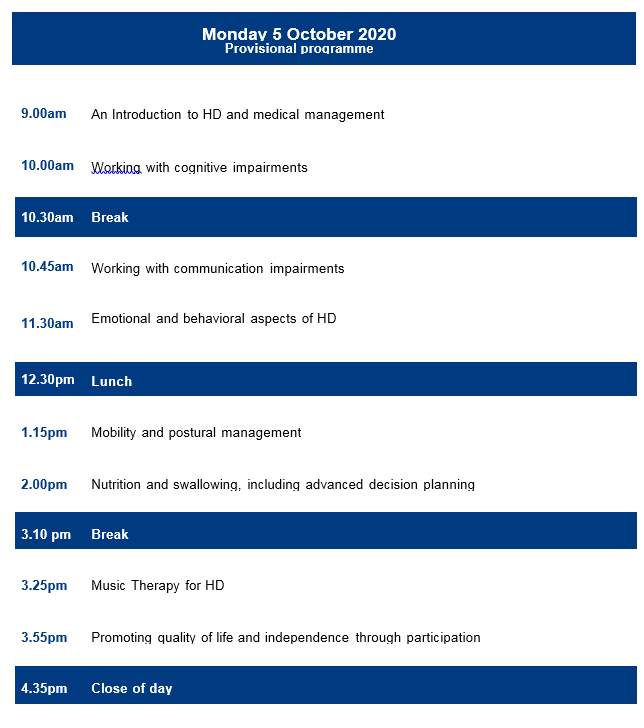 Please note this programme may be subject to changeA Multi-disciplinary Approach to the Assessment and Management of Huntington’s Disease, 5 October 2020 Registration form  Standard rate (£120)				   Student rate (£80)Please return this form (one per applicant) to Anna Harlow, Academic Event Manager at institute@rhn.org.uk – or by post: Royal Hospital for Neuro-disability, West Hill, Putney, London SW15 3SW United KingdomVenue: Royal Hospital for Neuro-disability, London.Conference fees include refreshments and lunchCancellations/refunds: A refund, less 20% administration fee will be made if cancellations are received in writing at least 4 weeks before the course. We regret that refunds cannot be made for cancellation or non-attendance after this time. Substitute attendees are welcome at any time.Title:            First Name:                    Surname:   Job Title:                                        Organisation:   Address:   Postcode:    	Telephone:                                     Mobile:   Email:     	Special dietary or other requirements:  PAYMENT METHOD (Please tick your chosen method)         Credit/Debit Card: We accept debit and credit card payments; please contact 020 8780 4500 Ext. 5141/5140                     to pay securely by phone         Invoice:         INVOICE REQUESTS WILL NOT BE ACCEPTED IF A PO/REFERENCE IS NOT PROVIDED                     PO or other reference number:                Invoicing address:       Accounts payable contact email:            Accounts payable contact tel:                                                                         ☐        BACS     Please send to the following Natwest Bank, RHN General AccountSort code   				Account no. Please send your BACS remittance form as confirmation of payment.Your BACS reference:          Cheque:    Payable to The Royal Hospital for Neuro-disability and send for the attention of Anna HarlowIf you are not self-funding please confirm who has authorised your attendance at this course and the funding:Name:                                                  Position:   Contact email:                                      Tel:    	Please add me to the mailing list to receive information about future RHN academic events         